THE TITLE; ALL CAPSAUTHOR11 and AUTHOR221Address1E-mail  xxxx1@xxx.xx

2Address2E-mail  xxxx2@xx.xxx.xxAbstract. The abstracts of Invited lectures and Progress reports should be on one page. All manuscripts must be submitted in English. Figures and graphs may be inserted in text. Please keep in mind that figures will be in color only in electronic version. References should be ordered alphabetically. The name of the cited journal (or the book) is italic, and volume is bold. The references are called through the text as e.g.: see Hewitt et al. 1989.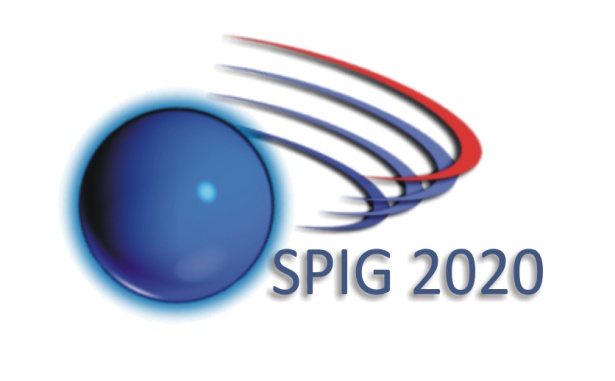                                         Figure 1: This is Figure caption.ReferencesHewitt, A., Burbrdge, G. : 1989, Astrophys. J. Suppl. Series, 75, 297.Mediavilla, E., Insertis, F. M. : 1989, Astron. Astrophys., 214, 79. Osterbrock, D. E. : 1989, Astrophysics of Gaseous Nebulae and Active Galactic Nuclei, Mill Valley, California.
